       23 декабря 2014 года в лицее состоялась выставка-конкурс новогодних игрушек. Конкурс был представлен в 18 номинациях, в котором рассматривалось более 80 игрушек, сделанных из разных материалов обучающимися 1-8 классов. В голосовании приняло участие более 500 обучающихся, по результатам которого определились следующие победители по номинациям:«Самая оригинальная новогодняя игрушка» - Кузьмина Марина (5б),«Самая изящная новогодняя игрушка» - Степаненкова Виолетта (7в),«Лучшая новогодняя елочная игрушка – 2015 года» - Чередниченко Екатерина (1б),«Самая необычная новогодняя елочная игрушка» - Михеева Вероника (3в),«Снежинка 2015 года» - Маслова Анастасия (3б),«Самый красивый шар 2015 года» - Суковатицын Иван (8а),«Оригами 2015 года» - Семенова Карнелия (8в),«Самый оригинальный шар 2015 года» - Белоглазов Михаил (3в),«Новогодняя елочная игрушка – Символ 2015 года» - Меньшиков Матвей (1в),«Креатив 2015 года» - Павлов Константин (3в),«Самая забавочная елочная игрушка» - Шлямина Мария (1в),«Самая необычная новогодняя елочная игрушка» - Шаповалов Владимир (1а),«Лучшая елка 2015 года» - Сон Юнгир (1а),«Самая оригинальная новогодняя елочная игрушка»  - Онишко Анастасия (1а),«Самая изящная новогодняя игрушка» -Черненко Мирон (1а),«Снеговик 2015 года» - Куринной Владимир (1а),«Самая забавная новогодняя игрушка» - Минина Ксения (1а),«Новогодняя игрушка – Символ 2015 года» - Гайдарович Вероника (1а),«Самая необычная новогодняя игрушка» - Виноградова Елизавета (1а).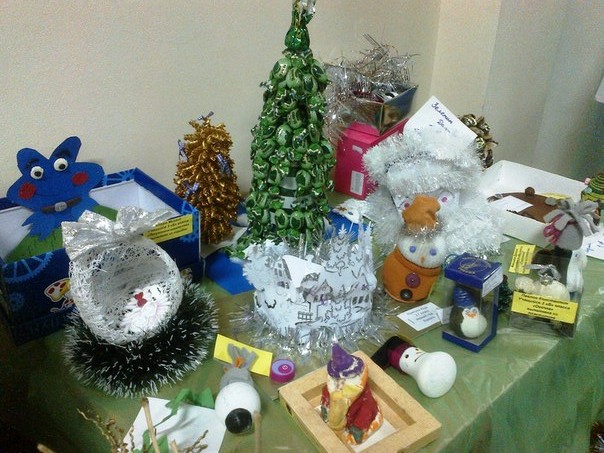 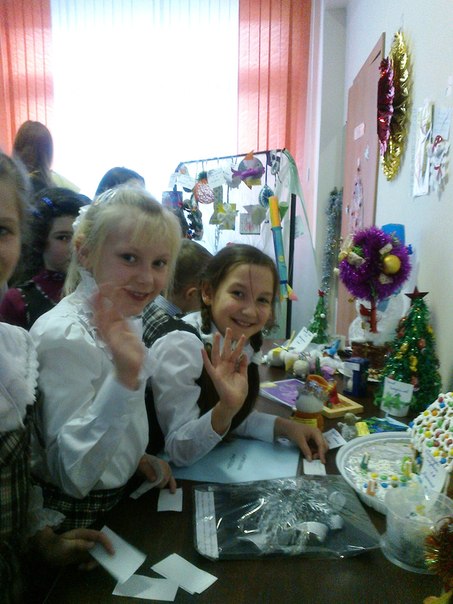 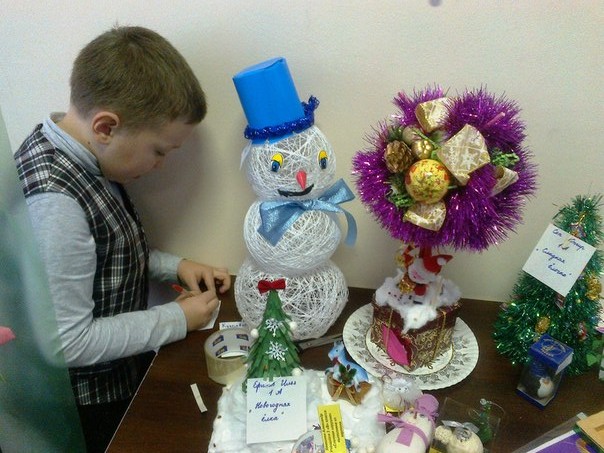 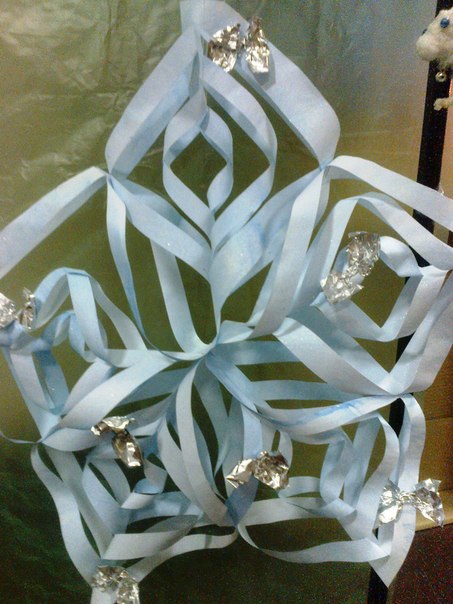 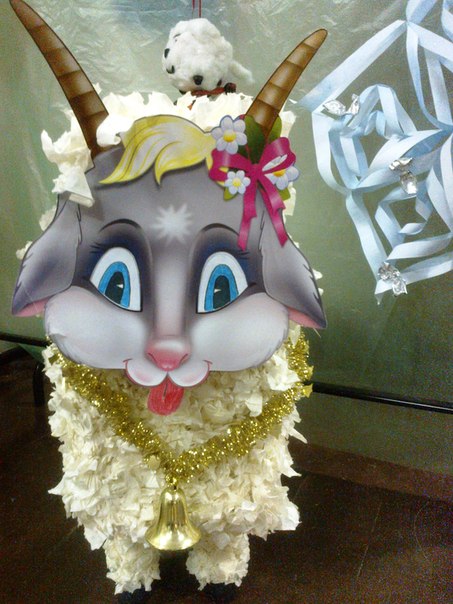 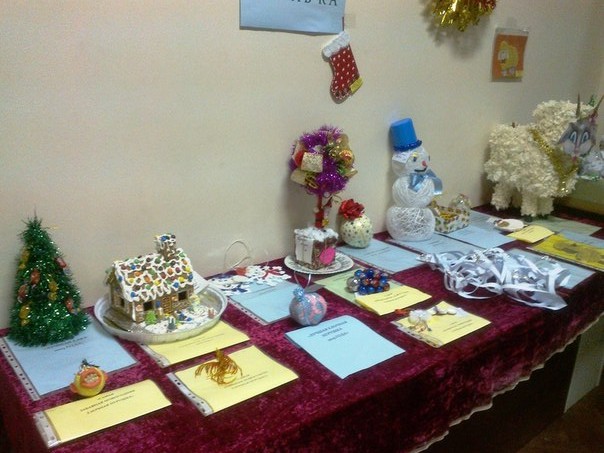 